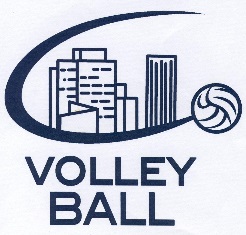 Courbevoie Sport Volley-ball : 52 rue de Strasbourg92400 Courbevoie.PROCÈS-VERBAL DE L’ASSEMBLÉE GÉNÉRALE du 15 juin 2022Le 15 juin 2022, au Gymnase des Renardières, les membres de l’association.de VBCS se sont réunis au siège social en assemblée générale ordinaire sur convocation du président. Il a été établi une feuille d’émargement, annexée au procès-verbal, et signée par les membres présents en leur nom propre ou en tant que mandataire.L’assemblée est présidée par M. Sibilla, en qualité de président de l’association. Il est assisté par un secrétaire de séance, M. Larzul V/P. M. Pommerolle, vérificateurs aux comptes, est absent étant contagieux à cause du Covid.  102 membres étant présents ou représentés, tel qu’il est prévu par le Règlement Intérieur, l’assemblée est régulièrement constituée et peut valablement délibérer et prendre des décisions à la majorité requise. L’ordre du jour est rappelé par le président Rapport moral,A	Validation du CR de l’AG 2020Rapport Moral par le Président, Rapport financier par le Trésorier, Récompense des Équipes et Bénévoles,Fixation du montant des nouvelles cotisations, Le président fait remarquer que l’ensemble des documents ont été déposés sur le site WEB.Il est fait lecture des différents rapports (financier, moral, etc.…).Rapport Moral :Remerciements aux présents et à la Mairie,Remerciements aux Entraineurs, ainsi que les Sponsors,Le Crédit Mutuel, Il est rappelé que pour toute ouverture d’un compte il est versé 50€ au nouveau client et 50€ au club.La Marée d’Armor qui vous fera une réduction.Les adhérents sont en forte augmentation, la plus importante du Département 92,Dont 91 enfants des Rythmes scolaires.Au classement nous sommes 19e en Ile de France et 15 au niveau National.Bilan des actions Le tournoi des collèges a été annulé,Le tournoi ‘Contre le cancer’ a été annulé car la Mairie a mis son véto sur les horaires,Point sur les équipements :Les passeurs de cible ont étés commandés, Une demande est faite pour équiper le terrain central du G3 de nouveaux poteaux.Le logiciel Sport Easy est abandonnéUn débat s’engage sur les inscriptions des adhérents au mois de juin ; faut-il augmenter de 20% les cotisations qui ne sont pas réalisées en juin ? Le CA débattra du sujet.Le projet de créer une École de volley avec le Collège Pompidou est annulé, bien que le dossier soit accepté par le Rectorat, il n’y a pas assez de DGH.Résolution 1 : Rapport moral et financier L’Assemblée Générale adopte à l’unanimité. Résolution 2 : Approbation du budget L’assemblée Générale approuve le budget à la majorité moins une abstention.Récompenses.Sont récompensés les équipes suivantes.Équipe M18 masculine, Équipe M13 masculineÉquipe Seniors Féminine 1Équipe M13 féminineÉquipe Loisir Mixte excellenceÉquipe M18 féminineM. Huyn Jia LinM. William sélectionné au pole France.Le Président du Comité du 92 remet des récompenses de la FFVB.Madame Sibilla Médaille d’argentMadame Laude Chrystelle lettre de félicitation,Monsieur Blondeau Jerome lettre de félicitation,Monsieur Tchemo Florent lettre de félicitationFixation du montant des nouvelles cotisations : Le prix de la cotisation est fixé avec une augmentation de 5 à 7%Cette résolution est adoptée à la majorité L’ordre du jour étant épuisé, la séance est levée à 20 heures 45Le Président de séance – Le secrétaire de séance(Signatures)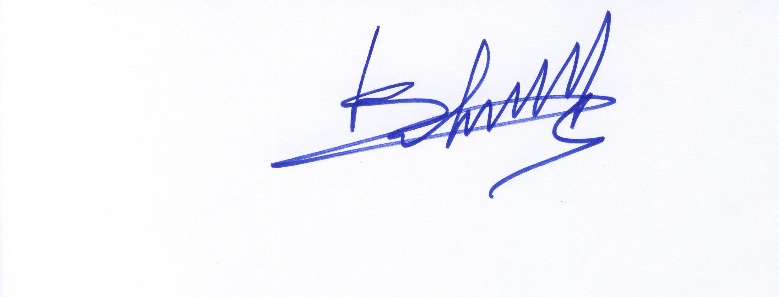 